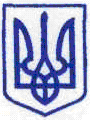 КИЇВСЬКА МІСЬКА РАДАІІI СЕСІЯ ІХ СКЛИКАННЯРІШЕННЯ_________№___________ПРОЄКТПро внесення змін до Програми економічного і соціального розвитку м. Києва на 2024–2026 рокиВідповідно до пункту 22 частини першої статті 26 Закону України «Про місцеве самоврядування в Україні», статті 14 Бюджетного регламенту Київської міської ради, затвердженого рішенням Київської міської ради від
07 липня 2016 року № 579/579 (у редакції рішення Київської міської ради від
16  травня  2019  року  № 903/7559), Київська міська радаВИРІШИЛА:1. Внести зміни до Програми економічного і соціального розвитку м. Києва на 2024–2026 роки, затвердженої рішенням Київської міської ради від 14 грудня 2023 року № 7530/7571, а саме:додаток 3 «Розподіл асигнувань у 2024 році на фінансування капітальних видатків за напрямами використання бюджетних коштів» викласти в новій редакції, що додається;додаток 4 «Розподіл асигнувань у 2024 році на фінансування капітальних видатків за рахунок бюджетних коштів по головних розпорядниках бюджетних коштів (зведена)» викласти в новій редакції, що додається;додаток 5 «Розподіл асигнувань у 2024 році на фінансування капітальних вкладень за рахунок бюджетних коштів по головних розпорядниках бюджетних коштів» викласти в новій редакції, що додається;додаток 6 «Розподіл асигнувань у 2024 році на фінансування капітального ремонту за рахунок бюджетних коштів по головних розпорядниках бюджетних коштів» викласти в новій редакції, що додається.2. Оприлюднити це рішення в установленому порядку.3. Контроль за виконанням цього рішення покласти на постійну комісію Київської міської ради з питань бюджету, соціально-економічного розвитку та інвестиційної діяльності. Київський міський голова                              			Віталій  КЛИЧКО
ПОДАННЯ:Київський міський головаВіталій КЛИЧКОДиректор Департаментуекономіки та інвестицій міста Києва Наталія МЕЛЬНИКПОГОДЖЕНО:Перший заступник голови Київської міської державної адміністраціїМикола ПОВОРОЗНИКДиректор Департаменту фінансів міста КиєваВолодимир РЕПІКПостійна комісія Київської міської ради з питань бюджету, соціально-економічного розвитку та інвестиційної діяльності:Постійна комісія Київської міської ради з питань бюджету, соціально-економічного розвитку та інвестиційної діяльності:Постійна комісія Київської міської ради з питань бюджету, соціально-економічного розвитку та інвестиційної діяльності:Голова  комісіїАндрій ВІТРЕНКОСекретар  комісіїВладислав АНДРОНОВ Начальник управління правового забезпечення діяльності Київської міської радиВалентина ПОЛОЖИШНИК